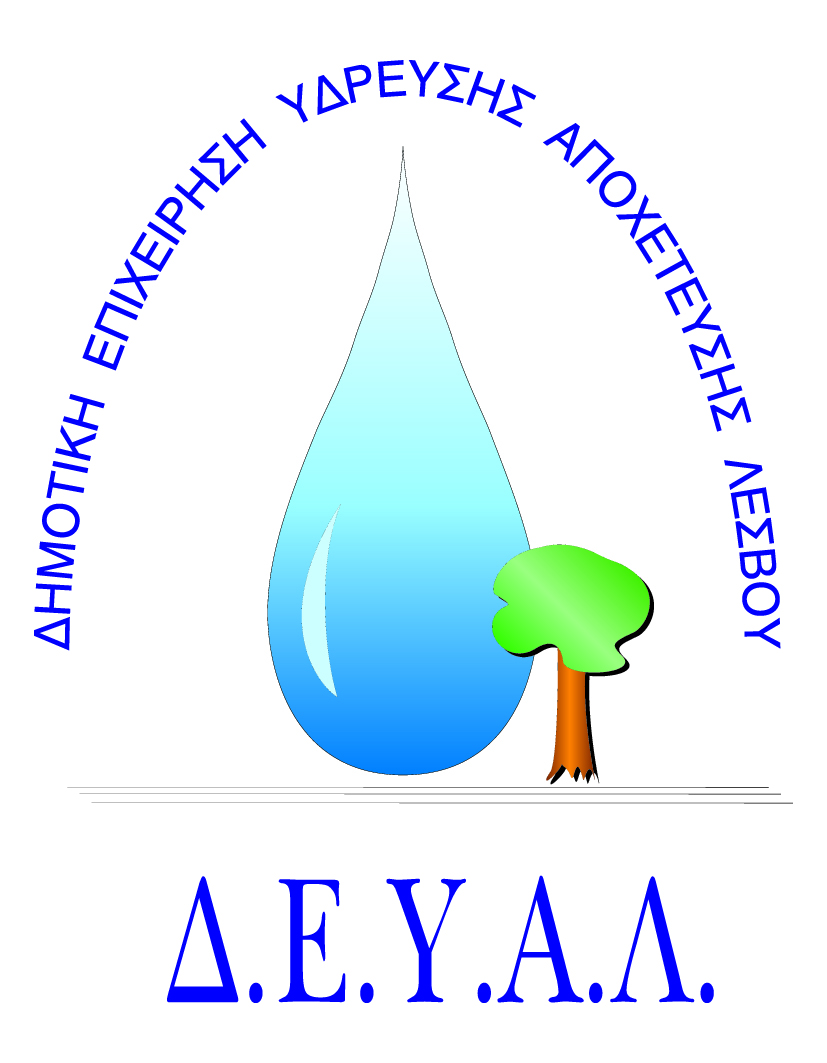 ΔΙΑΔΗΜΟΤΙΚΗ ΕΠΙΧΕΙΡΗΣΗ                                                           Ημερομηνία:18-04-2024ΥΔΡΕΥΣΗΣ ΑΠΟΧΕΤΕΥΣΗΣ                                             ΛΕΣΒΟΥ                                                                                                          Προς                                                                                                          Δ.Ε.Υ.Α. ΛέσβουΕΝΤΥΠΟ 1  -  ΟΙΚΟΝΟΜΙΚΗ ΠΡΟΣΦΟΡΑ	Προς Υπογραφή Προσφέροντος ή Εκπροσώπου του……………………………………………………… Όνομα υπογράφοντος……………………………………………….Αρ. Δελτίου Ταυτότητας/ΔιαβατηρίουΥπογράφοντος………………………………………………..Ιδιότητα υπογράφοντος…………………………………………… ΘΕΜΑ:        Προμήθεια και εγκατάσταση αντλητικού συγκροτήματος στην Γεώτρηση “ΟΛΕΘΡΟΣ” της Τ.Κ. Νέων Κυδωνιών της Δ.Ε. Λ. Θερμής Αρ. πρωτ.:   3962/18-04-2024Α/ΑΠΟΣΟΤΗΤΑΠΕΡΙΓΡΑΦΗΤΙΜΗ ΜΟΝ. ΚΟΣΤΟΣ11Υλικά:Υποβρύχιος κινητήρας 10HP 4΄΄υδρολίπαντος Υποβρύχια αντλία με ανοξείδωτες πτερωτές  Σημείο καμπύλης – στα 170m μανομετρικο 6,5m3/h                                 στα 160m μανομετρικο 8,0m3/h21Εργασία:Παροχή Υπηρεσιών για την ανέλκυση του αντλητικού, τοποθέτηση του καινούργιου με  υδραυλικές και ηλεκτρολογικές ενώσεις, καθέλκυση και θέση σε λειτουργία της γεώτρησης. ΚΑΘΑΡΗ ΑΞΙΑΚΑΘΑΡΗ ΑΞΙΑΚΑΘΑΡΗ ΑΞΙΑΚΑΘΑΡΗ ΑΞΙΑΦΠΑ 17%ΦΠΑ 17%ΦΠΑ 17%ΦΠΑ 17%ΣΥΝΟΛΟΣΥΝΟΛΟΣΥΝΟΛΟΣΥΝΟΛΟ